FH456--How to change the SSID and wireless passwordNote: This article will guide you how to change the WiFi name and WiFi password.Step 1: Connect your computer to the LAN port. Power on the FH456, 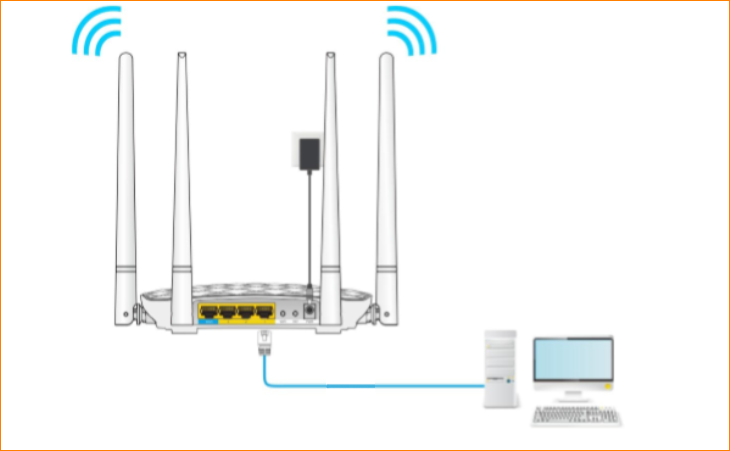 You can also use your smartphone to configure the router.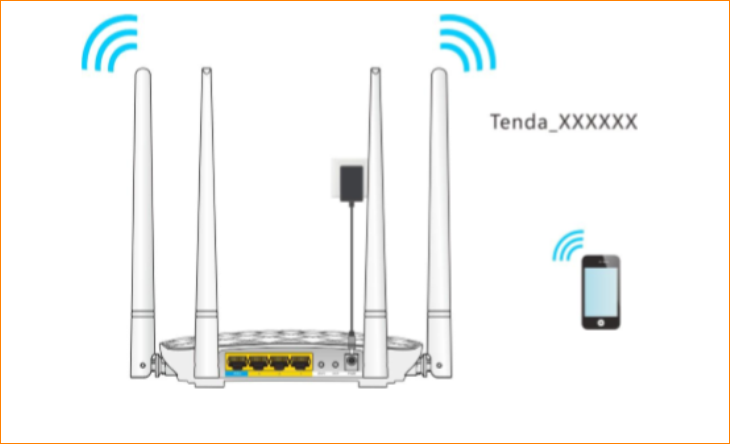 Step 2: Login the setup page of the router1．Open a browser on your computer, input 192.168.0.1 in address bar, then press enter button on your keyboard, enter login password, click “Login”. 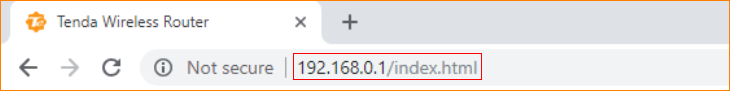 2. Change the WiFi name and Password (8~63 ASCII or 64 characters) as you want. Click “OK” to save the settings.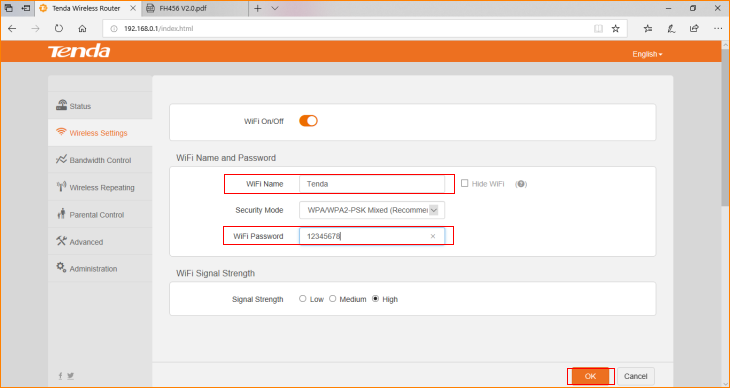 